Your drawing must show value and gradation. Choose an interesting angle include as much detail as possible. You may only use pencil for this assignment and it must be a finished drawing by the next class.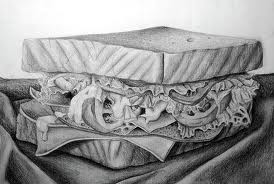 